S&A Budget Review Committee Meeting Minutes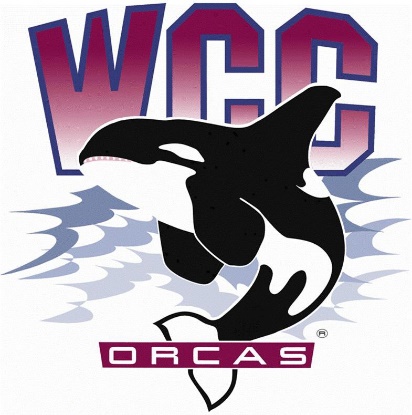 Date: February 22nd, 2024Location: Syre 216 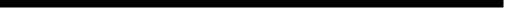 Alaina Hirsch – President, chair Heidi Farani – Advisor  Voting members Yusuke Okazaki - Associate Director for Intercultural ServicesKaleb Ode - Associate Director for Student Life and DevelopmentKrystan Andreason – ASWCC VP for Campus Advocacy Kerri B. Holferty – VP for Student Services Mariam Mohd – ASWCC Executive VP (minute taker) Call to order Committee members participated in icebreakers. Approval of agenda: Agenda could not be approved due to lack of quorum.New business: Previous committee recommendations were considered.ASWCC should funded operationallyAthletics should funded less, despite higher needsReasons discussedInflationAdditional teams addedSuch as Cross CountryTaper S&A funding to the Learning CenterConcern statedThis would be due to perceived issues with permissibility in whether tutoring is co-curricular or a critical operation, the latter of which would not be covered with S&A fees.Questions/ClarificationsS&A funding was sent for Student Salaries.Many other colleges have tutoring services.There is no distinction made explicit between tutoring vs special tutoring, leaving it up to interpretation.An interpretation could be tutoring that is outside the standard tutoring, (such as English or math,) most would encounter.Committee charge is not to value the importance of programs based on allocation of S&A funding, but to manage S&A funding based on permissibility with the funds.Committee members wondered if there was a list of services students would receive when tuition is paid.There are some that are mandated by law.OpinionsIf the operation of tutoring could not continue without S&A funding, then it could consider essential/critical.If students already pay tuition, they have already paid all they had needed to receive what the support they need to succeed in a class, if an outcome of the class would be success.If students use tutoring to aid with class credit, then it would be directly curricular instead of co-curricular.S&A funding offers benefit to student tutors to have more opportunities for their development.SuggestionsConsider which programs cannot exist without S&A funding (bonafied programs.)Committee could define what they consider to be special tutoring.Figure out what WCC defines as critical in their strategic plan.Committee could ask what employees in the Learning Center on what they believed special tutoring to be.Residence Life’s budget was increased from the year prior due to the intent of programming being for all students.A budget request from Performing Arts was handed out.Due to lack of time, this request was not discussed.Adjourned 